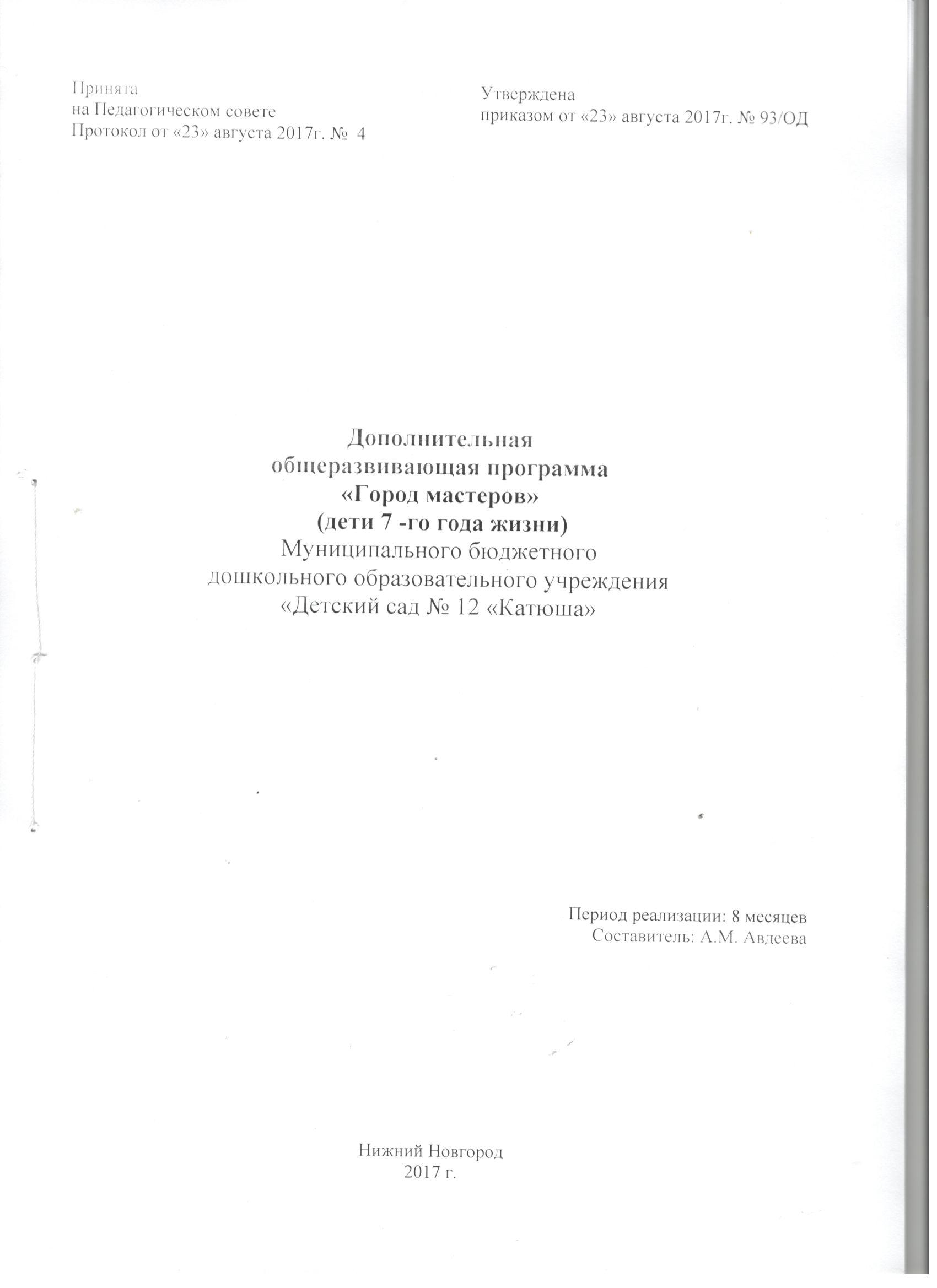 Содержание:ПОЯСНИТЕЛЬНАЯ ЗАПИСКА. Дополнительная общеразвивающая программа «Город мастеров» (дети 7 – го года жизни) Муниципального бюджетного дошкольного образовательного учреждения «Детский сад № 12 «Катюша» (Далее Программа) имеет художественную направленность. Программа разработана в соответствии с: -Федеральным Законом от 29.12.2012, № 273-ФЗ «Об образовании в Российской Федерации»; -Приказом Министерства образования и науки РФ от 17.10.2013, № 1155 «Об утверждении федерального государственного стандарта дошкольного образования»; - СанПиН 2.4.1.3049-13 «Санитарно-эпидемиологическими правилами и нормативами»; - Постановлением Правительства РФ от 15.08.2013, № 706 «Об утверждении правил оказания дополнительных платных образовательных услуг».Данная рабочая программа по ручному труду направлена на ознакомления детей старшего дошкольного возраста с подручными материалами, которые включают в себя различные виды создания образов предметов из атласных, упаковочных лент, тесьмы, пайеток, бисера, бусин, проволоки, цветного картона, пуговиц и бросового материала. Целью рабочей программы «Город мастеров», является развитие личности, мотивации творческих способностей детей старшего дошкольного  возраста через нетрадиционные  техники художественно-эстетической деятельности.    Программа позволяет педагогам, работающим по ней, строить содержание дошкольного образования каждый раз по-новому, ориентируясь на интересы детей. Развитие творческих способностей не может быть одинаковым у всех детей в силу их индивидуальных особенностей. Но каждый ребёнок способен творить ярко и талантливо, только нужно создать благоприятную среду. В истории педагогики проблема творчества всегда была интересной во всех видах деятельности, в том числе и изобразительной. По мнению педагогов и психологов, дети дошкольного возраста обладают значительными потенциальными возможностями для понимания и эмоциональной отзывчивости на произведения искусства. Большинство специалистов - психологов и педагогов сходятся во мнении: детский ручной труд – это один из видов аналитика - синтетического   мышления.   Делая своими руками, ребёнок как бы формирует объект  или  мысль  заново,  оформляя   при   помощи  ручного труда  своё  знание,  изучая  закономерности,  касающиеся  предметов  и  людей  вообще. Вот почему, по мнению учёных, ручной труд ребёнку также необходимо, как и разговаривать. Использование нетрадиционных техник ручного труда помогает овладению универсальными предпосылками учебной деятельности. Ведь для того, чтобы ребенок справился с работой, он должен уметь работать по правилу и по образцу, слушать педагога и выполнять его инструкцию. А в процессе работы с использованием нетрадиционных техник ручного труда создаются благоприятные условия для развития эмоциональной отзывчивости ребенка. Новые материалы, красивые и разные, возможность их выбора помогают не допустить в детской художественно-эстетической деятельности однообразия и скуки. Затратив усилие и получив одобрение, ребенок испытывает радость, поднимается его настроение. Это способствует развитию эмоциональной отзывчивости. Каждая из существующих нетрадиционных техник – это маленькая игра.Актуальность.Актуальность рабочей программы «Город мастеров» в том, что изобразительная продуктивная деятельность через ручной труд является наиболее благоприятной для творческого развития способностей детей. Проблема развития детского творчества в настоящее время является одной из наиболее актуальных, как в теоретическом, так и в практическом отношениях. Ведь речь идет о важнейшем условии формирования индивидуального своеобразия личности уже на первых этапах её становления. На современном этапе художественная продуктивная деятельность с использованием нетрадиционных технологий является наиболее благоприятной для творческого развития способностей детей, т.к. в ней особенно проявляются разные стороны развития ребенка.             Новизна.Новизной и отличительной особенностью программы «Город мастеров» является то, что в системе работы используются различные нетрадиционные изобразительные и бросовые материалы для ручного труда. Ручной труд доставляет детям множество положительных эмоций, раскрывает возможность использования хорошо знакомых им бытовых предметов в качестве оригинальных художественных материалов, удивляет своей непредсказуемостью.Практическая значимость.            Нетрадиционный подход к выполнению поделок дает толчок развитию детского интеллекта, подталкивает творческую активность ребенка, учит нестандартно мыслить. Возникают новые идеи, связанные с комбинациями разных материалов, ребенок начинает экспериментировать, творить. Создание нестандартными способами продукта ручного труда - увлекательная и завораживающая деятельность. Это огромная возможность для детей думать, пробовать, искать, экспериментировать, а самое главное, самовыражаться. Нетрадиционные техники - это настоящее пламя творчества, это толчок к развитию воображения, проявлению самостоятельности, инициативы, выражения индивидуальности. Путь в творчество имеет для ребенка множество дорог, известных и пока неизвестных. Творчество для детей это отражение душевной работы. Цель программы: Развитие творческих способностей,  индивидуального своеобразия личности детей старшего дошкольного возраста через художественно-творческую деятельность. Задачи:обучать детей технологии отделки круглых картонных тарелок цветной декоративной строчкой, используя нестандартный изобразительный материал: атласная лента, тесьма, шнурок; учить технике шитья шнурком, лентой тесьмой по готовым отверстиям на одноразовых картонных тарелках, протягивать их из отверстия в отверстие ровным швом или вытягивая лепестком, петелькой, растягивать их по кругу дня тарелки, абстрагируясь от конкретного образа; подводить детей к созданию выразительного образа при изображении фигурок животных, нарядных украшений, сувениров через технику плетения бисером;учить технике плетения бисером: нанизывать бисер на проволоку, формировать новые ряды для плетения; завершать работу;формировать умение ориентироваться в этапах работы в технике плетения бисером по схеме;повышать уровень социальной компетенции и формировать детское сообщество через создание условий для самостоятельной творческой деятельности с нетрадиционным изобразительным и бросовым материалом.Планируемые результаты освоения дополнительной общеразвивающей программы «Город мастеров».ОРГАНИЗАЦИОННО-ПЕДАГОГИЧЕСКИЕ УСЛОВИЯ.    Программа составлена с учетом возрастных и психофизических особенностей детей 6-7 лет. Период реализации программы: 8 месяцев (октябрь - май).                                                          Режим занятий: занятия проводятся в групповой форме один раз в неделю по 30 минут (академический час).                                                                                                                 Наполняемость группы: от 5 до 16 человек.                                                                                         Программа включает занятия по художественной деятельности, предметное, сюжетное, декоративное творчество, перечень оборудования.                                                                          Методика организации работы по художественной деятельности основывается на принципах дидактики: систематичность; последовательность; доступность;учет возрастных и индивидуальных особенностей детей.Качество детских работ зависит от:грамотного методического руководства со стороны взрослых;уровня развития представлений, памяти, воображения (умения анализировать образец, планировать этапы  работы, адекватно оценивать результат своего труда и т. д.);степени сформированности у детей конкретных практических навыков и умений работы с материалом;развития у ребенка таких качеств, как настойчивость, целеустремленность, внимательность, любознательность, взаимопомощь и др. Основные этапы занятия:этап. «Создание интереса». На данном этапе педагог обращает внимание детей на    средства выразительности разных материалов, с помощью которых можно передать состояние природы, придать новый образ знакомым предметам, расширяет кругозор детей, содействует познанию новых свойств, качеств знакомых материалов, проявляет интерес к новым техникам изображения.этап.  «Формирование практических навыков и умений». Этот этап предусматривает работу по развитию основных практических навыков с различными исходными материалами, над развитием замыслов детей, формирование умения создавать образ и композицию по образцу, предложенному педагогом. Роль взрослого на этом этапе – создать условия для дальнейшего развития интереса, не лишая детей свободы и разнообразия в выборе средств.этап. «Собственное творчество». Задача педагога: создать условия для самостоятельности в творчестве, формировать умение самостоятельно придумывать и создавать композицию, экспериментировать с разными техниками и материалами.Мотивация детей. С учётом возрастных особенностей дошкольников доминирует сказочно - игровая форма преподнесения материала. Сказочное повествование, игровые ситуации, элементы пантомимы, игры - путешествия, дидактические игры, погружение ребёнка то в ситуацию слушателя, то в ситуацию актёра, собеседника придают занятиям динамичность, интригующую загадочность.  Педагог может выступать в роли Художницы, прекрасной Волшебницы, которая творит видимый человеком мир по законам красоты и гармонии. Продуктивная деятельность.Связана с содержанием конкретного занятия и включает задания, связанные с использованием выразительных возможностей материалов, техник исполнения. На занятиях используется игровой персонаж – Мария искусница. Использование игрового персонажа формирует заинтересованное отношение детей к материалу занятия, создает положительный эмоциональный фон и возможность проявления способностей каждым ребенком. Помогает ему почувствовать собственные возможности, почувствуют радость и обрести уверенность в себе. Дети учатся проектировать свои эмоции и переживания в цветовом решении, изобразительных материалах, замечать необычное в обыденном, в неказистом - выразительное.Презентация работ.Соединение индивидуальных и коллективных форм работы способствует решению творческих задач. Выставки детского изобразительного творчества, индивидуальные вернисажи, совместное обсуждение работ являются хорошим стимулом для дальнейшей деятельности. Позитивный анализ результатов всех воспитанников кружка с позиций оригинальности, выразительности, глубины замысла помогает детям ощутить радость успеха, почувствовать значимость своего труда.Описание техник.Бисероплетение – прекрасное средство развития творчества. Из разноцветного бисера, бусин дети могут сделать много интересных и полезных вещей. Хотя детские работы далеки от совершенства, но в них, как правило, много фантазии, старания. Они отличаются выдумкой, оригинальным исполнением.  Описание техники: Плести изделия из бисера можно на леске, на нитях и на проволоке. Техника плетения на проволоке очень проста и доступна. Бисер и бусины нанизываются на проволоку строго по схемам изготовления. Схемы плетения сопровождаются описанием работы. Декоративные тарелки – это технология  отделки  круглых картонных тарелок и прямоугольных тарелок – лотков из белого пенопласта для одноразового пользования цветной декоративной строчкой, используя нестандартный изобразительный материал: атласная лента, тесьма, шнурок. Занятия по данной технологии благотворно влияет на развитие пространственной ориентации детей, активизирует их аналитическое мышление, способствует представлению предмета в своем воображении, учит при соблюдении внешней формы предмета растягивать его по кругу дня тарелки, абстрагируясь от конкретного образа. Обучение детей отделки тарелки цветной декоративной строчкой на начальном этапе проводиться с готовым материалом. Педагог сам прокалывает отверстие в тарелке, на ленте или тесьме заостряет один конец. Длину любого шнурка, тесьмы или ленты можно увеличить, привязав к нему на изнаночной стороне такой же шнурок (ленту или тесьму). А первые и последующие неудачи детей быстро корректируются, распусканием самим же ребенком неверно прошитой строчки. Так, еще задолго до овладения ребенком иглой в его активный словарь входят термины «отверстие», «стежок», «строчка», «лицевая и изнаночная стороны», «петельный» и др. Описание техники: нам понадобятся: белые круглых картонные тарелки или прямоугольные тарелки – лотки из белого пенопласта для одноразового пользования; цветной тонкий картон, цветная бумага и фольга; разноцветные атласные ленты, тесьма, шнурки, сутаж, нитки, пряжа, любой шпагат; цветные пуговицы разных размеров и форм с отверстиями и ушками; цветные карандаши, дырокол, гвоздь, ножницы, ножницы рельефные, клей - карандаш; ячейки из блистеров от таблеток и капсул. Материально-техническое обеспечение.ТЕКУЩИЙ КОНТРОЛЬ.Текущий контроль  проводится на каждом занятии, это  оценка качества усвоения изученного материала  на занятии каждым ребенком. Результат фиксируется в «Журнале учета занятий» согласно критериям:ФОРМЫ ПРОМЕЖУТОЧНОЙ АТТЕСТАЦИИДва раза в год (конец января, мая) проводиться промежуточная аттестация – это оценка качества освоения дополнительной общеразвивающей программы «Город мастеров» по итогам завершения каждого модуля («Бисероплетение», «Декоративные тарелки»). Промежуточная аттестация проводится в форме наблюдения за выполнением заданий по замыслу в технике «бисероплетение» (январь), «декорирование тарелок» (май).УЧЕБНЫЙ ПЛАН.КАЛЕНДАРНЫЙ УЧЕБНЫЙ ГРАФИК.*ПА - Промежуточная аттестация.РАБОЧАЯ ПРОГРАММА.ОЦЕНОЧНЫЕ И МЕТОДИЧЕСКИЕ МАТЕРИАЛЫ.Промежуточная аттестация:Аттестация проводится методом  педагогического наблюдения по итогам завершения каждого модуля «Бисероплетение», «Декоративные тарелки». Ребёнку предлагается выполнить работу по замыслу в технике «бисероплетения», «декорирование тарелок» которая анализируется с помощью определённых критериев. Обработка результатов промежуточной аттестации:Красный уровень считается не освоением программы. Жёлтый  уровень  считается частичным освоением программы.Зеленый уровень считается освоением программы.считать частичным усвоением программы. Результат фиксируется в протоколе, который хранится в методическом кабинете два года. Формы работы с родителями.В течение года организуются творческие выставки. По окончании каждого модуля (январь, май) организуется открытое занятие..Муниципальное бюджетное дошкольное общеобразовательное учреждение«Детский сад №12 «Катюша»ПРОТОКОЛ № 1Промежуточной аттестации по  завершении модуля «Бисероплетение» дополнительной общеразвивающей программы «Город мастеров» (дети 7-го года жизни). Форма проведения: наблюдение.Педагогический работник, реализующий дополнительную общеразвивающую программу: ___________________________________________                                                                                                           (Ф.И.О.)Дата проведения аттестации  _____________________Педагогический работник, реализующий дополнительную общеразвивающую программу ____________________________________________	(подпись)Муниципальное бюджетное дошкольное общеобразовательное учреждение«Детский сад №12 «Катюша»ПРОТОКОЛ № 2Промежуточной аттестации по  завершении модуля «Декоративные тарелки» дополнительной общеразвивающей программы «Город мастеров» (дети 7-го года жизни). Форма проведения: наблюдение.Педагогический работник, реализующий дополнительную общеразвивающую программу: ___________________________________________	(Ф.И.О.)Дата проведения аттестации  _____________________Педагогический работник, реализующий дополнительную общеразвивающую программу ____________________________________________                                                                                                                                  (подпись)МЕТОДИЧЕСКОЕ ОБЕСПЕЧЕНИЕ. Фадеева Е.В. Простые поделки из бисера. – М.: Айрис – пресс, 2008. – 144с. Салагаева Л.М. Декоративные тарелки (Где иголка не нужна): Учебно – методическое пособие для педагогов. – СПб.: ДЕТСТВО – ПРЕСС, 2009.- 128с.Схемы плетений изделий в технике «бисероплетение».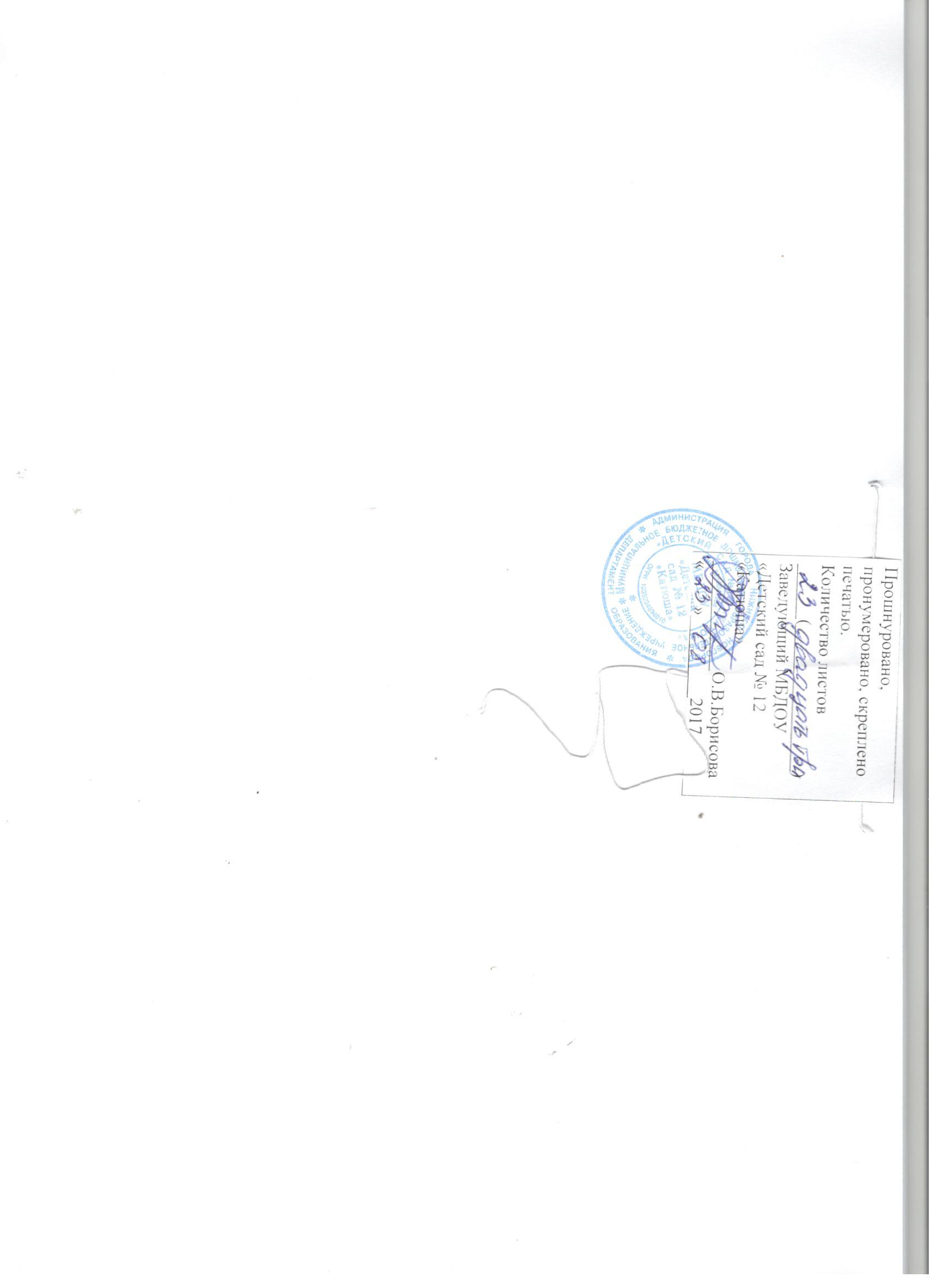 Пояснительная записка3Организационно-педагогические условия5      2.1.  Материально-техническое обеспечение7Текущий контроль8Формы промежуточной аттестации8Учебный план8Календарный учебный график9Рабочая программа10Оценочные и методические материалы19ВозрастМодульПланируемые результаты«Бисероплетение»Ребенок создает выразительные образы при изображении фигурок животных, нарядных украшений, сувениров через технику плетения бисером;Ребенок владеет техникой нанизывания бисера на проволоку, формировать новые ряды для плетения; завершать работу;Ребенок умеет ориентироваться в этапах работы в технике плетения бисером по схеме;Ребенок самостоятелен в творческом воплощении собственных  замыслов в технике бисероплетения.«Декоративные тарелки»Ребенок владеет технологией отделки круглых картонных тарелок цветной декоративной строчкой, используя нестандартный изобразительный материал: атласная лента, тесьма, шнурок; Ребенок владеет техникой шитья шнурком, лентой тесьмой по готовым отверстиям на одноразовых картонных тарелках, умеет протягивать ленту (шнур, тесьму) из отверстия в отверстие ровным швом или вытягивая лепестком, петелькой, растягивать ленту (шнур, тесьму) по кругу дна тарелки, абстрагируясь от конкретного образа; У ребенка развиты творческое воображение, фантазия, абстрактное и аналитическое мышление, что позволяет создавать оригинальные композиции по собственному замыслу в технике декоративной отделки одноразовых круглых тарелок.Ребенок самостоятелен в творческом воплощении собственных  замыслов в технике декорирования тарелок лентами.№ п/пНаименованиеКоличествоШкаф1Столы8Стулья16Магнитная доска1Мольберт 1Стойка для выставки детских работ1Скотч 2Цветная бумага16Цветные карандаши16Клей - карандаш16Клей ПВА16Салфетки на стол 16Салфетки хозяйственные 16Кисть для клея16Ножницы16Цветной картон16Белые круглые картонные тарелки или прямоугольные тарелки 250 штЦветные атласные, упаковочные ленты, тесьмапо 5 наборовНитки, шпагатпо 1 наборуПуговицы цветные разных размеров и форм с отверстиями и ушками100 шт.Фольга 5 наборовПластмассовые глазики60 штукБисер10 упаковокСтеклярус 1 упаковкаПроволока 1 мотокСалфетки бумажные 3 упаковкиКритерии ОбозначениеОбучающийся не освоил материалКрасная клеткаОбучающийся частично освоил материалЖелтая клеткаОбучающий освоил материал  полностьюЗеленая клеткаМодульКоличество занятийБисероплетение15Промежуточная аттестация1Декоративные тарелки15Промежуточная аттестация1 Итого:                                                               32Количество занятий в неделю/объём учебной нагрузки (мин.)1/30Количество занятий в месяц/объём учебной нагрузки (мин.)4/120Количество занятий в учебном году/объём учебной нагрузки (мин.)32/960IVкварталIVкварталIVкварталIVкварталIVкварталIVкварталIVкварталIVкварталIVкварталIVкварталIVкварталIVкварталIVкварталIVкварталIкварталIкварталIкварталIкварталIкварталIкварталIкварталIкварталIкварталIкварталIкварталIкварталIкварталIкварталIкварталIIкварталIIкварталIIкварталIIкварталIIкварталIIкварталIIкварталIIкварталIIкварталIIкварталМодуль «Бисероплетение».Модуль «Бисероплетение».Модуль «Бисероплетение».Модуль «Бисероплетение».Модуль «Бисероплетение».Модуль «Бисероплетение».Модуль «Бисероплетение».Модуль «Бисероплетение».Модуль «Бисероплетение».Модуль «Бисероплетение».Модуль «Бисероплетение».Модуль «Бисероплетение».Модуль «Бисероплетение».Модуль «Бисероплетение».Модуль «Бисероплетение».Модуль «Бисероплетение».Модуль «Бисероплетение».Модуль «Бисероплетение».Модуль «Бисероплетение».Модуль «Декоративные тарелки»Модуль «Декоративные тарелки»Модуль «Декоративные тарелки»Модуль «Декоративные тарелки»Модуль «Декоративные тарелки»Модуль «Декоративные тарелки»Модуль «Декоративные тарелки»Модуль «Декоративные тарелки»Модуль «Декоративные тарелки»Модуль «Декоративные тарелки»Модуль «Декоративные тарелки»Модуль «Декоративные тарелки»Модуль «Декоративные тарелки»Модуль «Декоративные тарелки»Модуль «Декоративные тарелки»Модуль «Декоративные тарелки»Модуль «Декоративные тарелки»Модуль «Декоративные тарелки»Модуль «Декоративные тарелки»Модуль «Декоративные тарелки»ОктябрьОктябрьОктябрьОктябрьНоябрьНоябрьНоябрьНоябрьНоябрьДекабрьДекабрьДекабрьДекабрьДекабрьЯнварьЯнварьЯнварьЯнварьЯнварьФевральФевральФевральФевральМартМартМартМартМартМартАпрельАпрельАпрельАпрельАпрельМайМайМайМайМай12341233412344123341234123441123411234111111111111111111ПА111111111111111111ПАВсего за квартал:Всего за квартал:Всего за квартал:Всего за квартал:Всего за квартал:Всего за квартал:Всего за квартал:121212121212111111111111111111777777777711Всего за модуль:Всего за модуль:Всего за модуль:Всего за модуль:Всего за модуль:Всего за модуль:Всего за модуль:151515151515151515151115151515151515151515151515151515151511МодульМесяцНеделяТема занятияЗадачиМатериалыСодержание образовательной деятельности«Бисероплетение»Октябрь1Знакомство с бисером.Подвеска «Золотой ключик».Познакомить с искусством бисероплетения .Формировать представления об особенностях бисероплетения.Учить технике нанизывания бисера на проволоку,  подтягивания проволоки для создания плотного изделия.Золотой бисер, проволока, ножницыФадеева Е.В. Простые поделки из бисера- стр. 34«Бисероплетение»Октябрь2Подвеска «Хрустальный башмачок».Продолжать знакомство с техникой бисероплетения.Формировать практические умения последовательного процесса изготовления изделия из бисера точно по схеме. Развивать зрительное и слуховое внимание, конструктивное мышление в процессе плетения бисера.Бисер большого размера, 1 большая бусина, проволока, ножницыФадеева Е.В. Простые поделки из бисера- стр. 27-31«Бисероплетение»Октябрь3Подвеска «Рыбка».Учить создавать изделие из бисера четко следуя схеме и указаниям педагога. Развивать интерес к работе в технике бисероплетения. Учить соединять сплетенные из бисера части в целое изделие.Бисер, 1 большая бусина,проволока, ножницыФадеева Е.В. Простые поделки из бисера- стр. 32-33«Бисероплетение»4Подвеска «Рыбка».(2 занятие)Продолжать учить создавать изделие из бисера, четко следуя схеме и указаниям педагога. Развивать интерес к работе в технике бисероплетения. Учить соединять сплетенные из бисера части в целое изделие.Бисер, 1 большая бусина,проволока, ножницыФадеева Е.В. Простые поделки из бисера- стр. 32-33«Бисероплетение»Ноябрь5ПаучокФормировать умение создавать изделие из бисера четко следуя схеме и указаниям педагога. Развивать интерес к работе в технике бисероплетения. Учить соединять сплетенные из бисера части в целое изделие.Бисер, 2 большие бусины, проволока, ножницыФадеева Е.В. Простые поделки из бисера- стр.44-46«Бисероплетение»Ноябрь6Паучок(2 занятие)Продолжать формировать умение создавать изделие из бисера четко следуя схеме и указаниям педагога. Развивать интерес к работе в технике бисероплетения. Учить соединять сплетенные из бисера части в целое изделие.Бисер, 2 большие бусины, проволока, ножницыФадеева Е.В. Простые поделки из бисера- стр.44-46«Бисероплетение»Ноябрь7Галчонок.Закреплять практические умения последовательного процесса изготовления изделия из бисера, умение соединять части изделия в целое. Формировать умение читать схемы плетения изделия.Бисер, 2 большие бусины, проволока, ножницыФадеева Е.В. Простые поделки из бисера- стр.50-54«Бисероплетение»8Галчонок.(2 занятие)Продолжать закреплять практические умения последовательного процесса изготовления изделия из бисера, умение соединять части изделия в целое. Формировать умение читать схемы плетения изделия.Бисер, 2 большие бусины, проволока, ножницыФадеева Е.В. Простые поделки из бисера- стр.50-54«Бисероплетение»Декабрь9Панно «Аквариум».Закреплять практические умения последовательного процесса изготовления изделия из бисера. Учить создавать эффект объемного панно из бисера и изделия, выполненного в технике бисероплетения. Развивать самостоятельность при выборе нестандартного изобразительного материала.Бисер, большая бусина, проволока, ножницы, ткань голубая, клей ПВА, кисть для клея.Фадеева Е.В. Простые поделки из бисера- стр. 64-67«Бисероплетение»Декабрь10Панно «Аквариум».(2 занятие)Продолжать закреплять практические умения последовательного процесса изготовления изделия из бисера. Учить создавать эффект объемного панно из бисера и изделия, выполненного в технике бисероплетения. Развивать самостоятельность при выборе нестандартного изобразительного материала.Бисер, большая бусина, проволока, ножницы, ткань голубая, клей ПВА, кисть для клея.Фадеева Е.В. Простые поделки из бисера- стр. 64-67«Бисероплетение»Декабрь11Ёлочка с бусами.Учить создавать изделие из бисера, четко следуя схеме и указаниям педагога. Развивать интерес к работе в технике бисероплетения. Учить соединять сплетенные из бисера части в целое изделие. Развивать эмоциональную отзывчивость, желание довести начатое дело до конца при работе с бисером.Бисер, большая бусина, проволока, ножницы, ткань белая, клей ПВА, кисть для клея.Фадеева Е.В. Простые поделки из бисера- стр.129-132«Бисероплетение»12Ёлочка с бусами.(2 занятие)Продолжать учить создавать изделие из бисера, четко следуя схеме и указаниям педагога. Развивать интерес к работе в технике бисероплетения. Учить соединять сплетенные из бисера части в целое изделие. Развивать эмоциональную отзывчивость, желание довести начатое дело до конца при работе с бисером.Бисер, проволока, ножницы, ткань белая, клей ПВА, кисть для клея.Фадеева Е.В. Простые поделки из бисера- стр.129-132«Бисероплетение»Январь13ВишенкаСовершенствовать умение  создавать изделие из бисера, четко следуя схеме и указаниям педагога, последовательно нанизывать бисер на проволоку. Развивать интерес к работе в технике бисероплетения. Бисер, проволока, ножницы, ткань голубая, клей ПВА, кисть для клея.Фадеева Е.В. Простые поделки из бисера- стр.116- 118«Бисероплетение»Январь14Вишенка.(2 занятие)Продолжать совершенствовать умение  создавать изделие из бисера, четко следуя схеме и указаниям педагога, последовательно нанизывать бисер на проволоку. Развивать интерес к работе в технике бисероплетения. Бисер, проволока, ножницы, ткань голубая, клей ПВА, кисть для клея.Фадеева Е.В. Простые поделки из бисера- стр.116- 118«Бисероплетение»Январь15Бабочка.Совершенствовать практические умения  в создании изделия в технике бисероплетения. Развивать самостоятельность, творчество в выборе цвета бусин и бисера. Бисер, 9 больших бусин, проволока, ножницы.Фадеева Е.В. Простые поделки из бисера- стр.29-31«Бисероплетение»Январь16Промежуточная аттестацияРазвивать творчество и самостоятельность при воплощении замысла, выбора нетрадиционных изобразительных материалов для создания поделки в технике бисероплетения. Бисер, бусины, проволока, ножницы. На выбор детей.«Бисероплетение»Январь17Декоративные тарелки».Тарелка «Морозный узор».Познакомить детей с технологией отделки тарелки цветной декоративной строчкой бумажными, тканевыми лентами и тесьмой. Закрепить в словаре детей термины  «стежки», «строчки», пополнить терминами «обметочные стежки». Учить прошивать окружность тарелки лентой обметочными косыми стежками, выполнять косые стежки в обратном  направлении для получения непрерывной линии. Круглые картонные тарелки, цветной картон, фольга, плоские пуговицы, тесьма (лента), ножницы, клей карандаш.Салагаева Л.М. Декоративные тарелки (Где иголка не нужна).- стр.51-53«Бисероплетение»Февраль18Тарелка «Снежинка». Учить прошивать окружность тарелки лентой из фольги косыми стежками, выполнять косые стежки в обратном направлении для получения непрерывной линии. Развивать аккуратность в работе, с лентами, тесьмой .Круглые картонные тарелки, тесьма (лента), ножницы.Салагаева Л.М. Декоративные тарелки (Где иголка не нужна).- стр.54-56«Бисероплетение»Февраль19Тарелка «Серебряный иней»Учить прошивать окружность тарелки лентой обметочными спиралевидными стежками; делать спиралевидные витки шнурка сворачивая шнурок одним или двумя витками спирали от отверстия к отверстию. Развивать аккуратность в работе.Круглые картонные тарелки, тесьма (лента), ножницы.Салагаева Л.М. Декоративные тарелки (Где иголка не нужна).- стр.67-69«Бисероплетение»Февраль20Тарелка «Снегирь».  Закрепить умение выполнять простые стежки и строчки путем продевания бумажной ленты в отверстие; выполнять косые стежки по окружности тарелки. Формировать умение делать дополнительное оформление из ниток путем скатывания их в маленькие шарики, привязанные за конец с изнаночной стороны.Круглые картонные тарелки, цветной картон, пластмассовый  глазик, тесьма (лента), ножницы, клей карандаш.Салагаева Л.М. Декоративные тарелки (Где иголка не нужна).- стр.71-72«Декоративные тарелки»Март    21Тарелка «Подсолнух». Продолжать отрабатывать умение выполнять простые стежки, вытянутыми лепестками на лицевой стороне по всей окружности тарелки, возвращаясь назад и прошивая пробелы стежками - лепестками, завязав концы в бант. Формировать навыки декорирования изделия дополнительными деталями – нанизать на шнур пуговицу, закрепить ее бантиком.Круглые картонные тарелки, плоская пуговица, тесьма (лента), ножницы.Салагаева Л.М. Декоративные тарелки (Где иголка не нужна).- стр.56-58«Декоративные тарелки»Март    22Тарелка «Незатейливый узор».Учить прошивать окружность тарелки лентой обметочными петельными стежками; выполнять прямые стежки – полукруги, соединяя стежки – полукруги простыми прямыми стежками в центре. Продолжать использовать в словаре детей понятие «изнаночная сторона», «лицевая сторона».Развивать аккуратность в работе с лентами, тесьмой.Круглые картонные тарелки, тесьма (лента), ножницы,.Салагаева Л.М. Декоративные тарелки (Где иголка не нужна).- стр.58-59«Декоративные тарелки»Март    23Тарелка «Морское дно»Закрепить умение прошивать окружность тарелки лентой обметочными косыми стежками, выполнять косые стежки в обратном направлении для получения непрерывной линии. Учить прошивать окружность тарелки, шагая через одно отверстие одинаковыми вытянутыми стежками. Формировать навыки декорирования изделия- свернуть несколько зеленых тремя петлями и просунуть их сложенные вместе концы в симметричные отверстия. Салагаева Л.М. Декоративные тарелки (Где иголка не нужна).- стр.59-61«Декоративные тарелки»Март    24Тарелка «Слоненок».Совершенствовать умение прошивать окружность тарелки лентой обметочными косыми стежками. Учить детей прошивать тарелку по дуге одинаковыми стежками-петлями, возвращаясь назад и прошивая пробелы стежками-петлями. Формировать умение декорировать тарелку деталями фольги, пластмассовыми глазами. Круглые картонные тарелки, цветной картон, фольга, пластмассовые глазики, тесьма (лента), ножницы, клей карандаш.Салагаева Л.М. Декоративные тарелки (Где иголка не нужна).- стр.61-63«Декоративные тарелки»Апрель25Тарелка «Весенний хоровод».Продолжать учить прошивать всю строчку окружности пришитых пуговиц прямыми вытянутыми стежкам; прошивать петлеобразные стежки по всей строке поля тарелки. Круглые картонные тарелки, цветной картон, плоские пуговицы, тесьма (лента), ножницы, клей карандаш.Салагаева Л.М. Декоративные тарелки (Где иголка не нужна).- стр. 65-66«Декоративные тарелки»Апрель26Тарелка «Ромашка». Совершенствовать умение прошивать окружность тарелки простыми стежками – лепестками, возвращаясь назад и прошивая пробелы для получения сплошной линии длинных лепестков. Закрепить навыки декорирования тарелки плоской пуговицей по центру. Развивать чувство ритма и аккуратность при декорировании тарелки лентой и тесьмой. Круглые картонные тарелки, цветной картон, плоские пуговицы, тесьма (лента), ножницы, клей карандаш.Салагаева Л.М. Декоративные тарелки (Где иголка не нужна).- стр. 88-89 «Декоративные тарелки»Апрель27Тарелка «Композиция «Камыши»».Учить прошивать окружность бумажной тарелки способом чередования прокалывания боковых отверстий у одного отверстия на окружности и пропуском другого отверстия на окружности. Закрепить навыки декорирования путем сворачивания коротких лент в петли и протягивание их сложенные вместе концы в свободные отверстия. Воспитывать интерес к шитью.Круглые картонные тарелки, тесьма (лента), ножницы.Салагаева Л.М. Декоративные тарелки (Где иголка не нужна).- стр.63-65«Декоративные тарелки»Апрель28Тарелка «Корзина с цветами»Закрепить умение прошивать всю строчку окружности прямыми вытянутыми стежкам; прошивать стежок – полукруг, возвращаясь в обратном направлении и прошивая пробелы такими же стежками. Закрепить навыки декорирования тарелки плоскими пуговицами и  свернутыми короткими лентами сложенные вместе. Круглые картонные тарелки, цветной картон, фольга, плоские пуговицы, тесьма (лента), ножницы, клей карандаш.Салагаева Л.М. Декоративные тарелки (Где иголка не нужна).- стр.92-94«Декоративные тарелки»Май29Тарелка «Праздничный салют».Совершенствовать умение прошивать окружность тарелки косыми стежками; прошивать прямыми стежками строчку по одной линии. Формировать навыки декорирования, используя для этого георгиевскую ленту  и фольгу. Круглые картонные тарелки, цветной картон, фольга, георгиевская лента, тесьма (лента), ножницы, клей карандаш.Салагаева Л.М. Декоративные тарелки (Где иголка не нужна).- стр.100-101«Декоративные тарелки»Май30Тарелка «Лето»Совершенствовать умение детей прошивать сточку по окружности тарелки прямыми и косыми стежками; стежками с  вытянутыми лепестками. Закрепить навыки декорирования (пришить пуговицы, пропуская тонкий шнур через совмещенные отверстия с завязыванием концов). Воспитывать интерес к шитью.  Круглые картонные тарелки, цветной картон, плоские пуговицы, тесьма (лента), ножницы, клей карандаш.Салагаева Л.М. Декоративные тарелки (Где иголка не нужна).- стр.94-95«Декоративные тарелки»Май31Тарелка «Глобус»Совершенствовать умение прошивать всю строчку окружности бумажной тарелки косыми стежками; прошивать строки параллелей прямыми стежками тонким шнуром контрастного цвета. Круглые картонные тарелки, цветной картон, тесьма (лента), ножницы, клей карандаш.Салагаева Л.М. Декоративные тарелки (Где иголка не нужна).- стр.95-97Май32Промежуточная аттестация.Развивать творчество и самостоятельность при воплощении замысла, выбора техники выполнения стежков, изобразительных материалов для декорирования готовой работы. Материал на выбор детей.  На выбор детей.ХарактеристикаОбозначениенеобходима поддержка, стимуляция деятельности со стороны взрослого, сам с вопросами к взрослому не обращаетсяКрасная клеткатребуется незначительная помощь взрослого, с вопросами к взрослому обращается редкоЖёлтая клеткавыполняет задание самостоятельно, без помощи взрослого, в случае необходимости обращается с вопросамиЗеленая клетка№ п/пФамилия и имя обучающегосяРебенок создает выразительные образы при изображении фигурок животных, нарядных украшений, сувениров через технику плетения бисеромРебенок владеет техникой нанизывания бисера на проволоку, формировать новые ряды для плетения; завершать работу;Ребенок умеет ориентироваться в этапах работы в технике плетения бисером по схеме;Ребенок самостоятелен в творческом воплощении собственных  замыслов в технике бисероплетения.Оценка12345678910111213141516№ п/пФамилия и имя обучающегосяРебенок владеет технологией отделки круглых картонных тарелок цветной декоративной строчкой, используя нестандартный изобразительный материал: атласная лента, тесьма, шнурокРебенок владеет техникой шитья шнурком, лентой тесьмой по готовым отверстиям на одноразовых картонных тарелках, умеет протягивать ленту (шнур, тесьму) из отверстия в отверстие ровным швом или вытягивая лепестком, петелькой, растягивать ленту (шнур, тесьму) по кругу дна тарелки, абстрагируясь от конкретного образаУ ребенка развиты творческое воображение, фантазия, абстрактное и аналитическое мышление, что позволяет создавать оригинальные композиции по собственному замыслу в технике декоративной отделки одноразовых круглых тарелокРебенок самостоятелен в творческом воплощении собственных  замыслов в технике декорирования тарелок лентамиОценка123456789101112131415